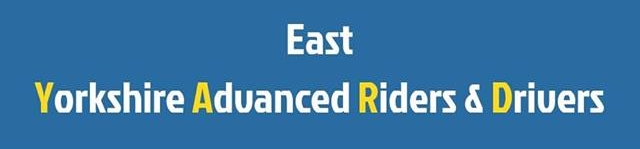 East Yorkshire Advanced Riders and Drivers Minutes of Extraordinary Committee MeetingDate: 23 October 2017Times: 1855 - 2105Venue: Hallmark Hotel North FerribyMembers Present: Chris Hood (Sec)-CH, John Wright (Chair) - JW, Julian Taylor (Trng Officer)-JT Andy Trevor - AT,  Denise Rose -DR,  Jo Bowers - JBApologies: Dave Pattenden, , Tom Harris (Treasurer)Approval of previous (August)  Minutes - Due to circumstances, previous minutes not availableAgenda: This meeting was convened due to the loss of  the groups 'regular' venue/night.	Through circumstances beyond the group' control, East Coast Motorcycle World is no longer 	available on the first Tuesday of every month - the venue is now closed every (Monday &) 	Tuesday.Co-Opting of committee members saw AT, JB & DR being proposed by JW and seconded by JT and co-opted onto the group committee.Venue for meetings - CH explained he had enquired with numerous potential venues in the local area able to provide what the group required, those parameters being - Accessibility for all, Car/Bike parking, capacity for up to 30 persons and suitability for training purposes. Holiday Inn Marina, Mercure Ferensway, The Village, Lazaats were unable to avail suitable rooms to the group without restrictive expense.  Hallmark had offered a public area free of charge with the option of complimentary conference room if available. Mercure Willerby had also offered complimentary conference rooms when available.  After debate it was decided that the group should decide monthly which of the two venues to use once availability was known.  The public space, which was being used for the committee meeting was deemed unsuitable for regular group meetings due to noise levels and lack of privacy. AT raised the topic of 'away' days with reference to the recent group trip to Scotland for a training and social weekend.  This was felt to have been successful and beneficial to those members who attended.  AT felt these sort of events should be a regular part of the calendar.  DR agreed and felt the choice of venue had been perfect .  JW also suggested social weekends away could be considered, events such as Ride to the Wall being a considerationTutor Allocation was raised by CH.  After discussion it was agreed that CH and JT should liaise to ensure there was a more disciplined approach.Treasurer vacancy.  Due to Tom Harris leaving the area and in all likelyhood leaving the group the position of treasurer was now open and required recruiting.  CH suggested this be advertised amongst the group on Facebook/Social media to invite applications from group members. Seconded by JWMembership Secretary - DR volunteered to take on this role. AT proposed. JB secondedCH brought attention to the committee that some members had received no formal tuition due to lack of tutors.  CH suggested those in that position be offered free membership 2018 which was agreed by the committeeCar Training (master classes) - Idea of arranging up to 3 associates (or post test if they want to) and a tutor to drive out and swap around drivers was agreed to be progressed with AT  suggesting two dates be chosen, and the event advertised/booked.Tutor Training. CH expressed a desire to return to the role he had originally joined the group to deliver - Tutor Development.  He explained that the idea was to develop Tutors along the lines of Diploma course to raise the standard of tutoring  and create a 'standard'.  This included the development of a base level theory course for associates.  This would not only provide this basic level playing field but also help address item 7 above where practical training sessions weren't currently an option, giving the associates some input.Mandatory Co-opting of Tutors to committee - CH.  This idea was briefly discussed but dismissed as it was felt it could put off members wishing to become tutors should they have the extra responsibility forced upon them Merchandising - AT suggested merchandising be looked into, with logo emblazoned goods being made available.  Cost was a possible limitation (CH) but JW to enquire.  CH will also speak with Ruth Gore Safer Roads Humber as they had offered some support (poster/flyers etc)Minutes Prepared by Chris Hood.  